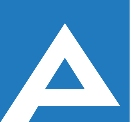 Agenţia Naţională pentru Ocuparea Forţei de MuncăLista candidaţilor admişi la concursul pentru ocuparea funcţiilor publice vacante:Notă: Persoanele care au depus dosarul de concurs prin e-mail se vor prezenta la data de                         13.03.2020, ora 09:30 cu documentele originale pentru a se verifica veridicitatea actelor depuse, sub sancţiunea respingerii dosarului de concurs (mun. Chișinău, str. V. Alecsandri 1, etajul VI).Nr. d/oNume, PrenumeComentariiSpecialist principal în secția ocuparea forței de muncă BasarabeascaSpecialist principal în secția ocuparea forței de muncă BasarabeascaProba scrisă va avea loc la data de 13.03.2020, ora 10.00, sala de ședințe a AgențieiNaționale pentru Ocuparea Forței de Muncă,Mun. Chișinău, str. Vasile Alecsandri, 1, etajul VI1.Nevesenco NataliaProba scrisă va avea loc la data de 13.03.2020, ora 10.00, sala de ședințe a AgențieiNaționale pentru Ocuparea Forței de Muncă,Mun. Chișinău, str. Vasile Alecsandri, 1, etajul VISpecialist principal în direcția ocuparea forței de muncă OcnițaSpecialist principal în direcția ocuparea forței de muncă OcnițaProba scrisă va avea loc la data de 13.03.2020, ora 10.00, sala de ședințe a AgențieiNaționale pentru Ocuparea Forței de Muncă,Mun. Chișinău, str. Vasile Alecsandri, 1, etajul VI1.Rusnac EduardProba scrisă va avea loc la data de 13.03.2020, ora 10.00, sala de ședințe a AgențieiNaționale pentru Ocuparea Forței de Muncă,Mun. Chișinău, str. Vasile Alecsandri, 1, etajul VI2.Nagherneac RomanProba scrisă va avea loc la data de 13.03.2020, ora 10.00, sala de ședințe a AgențieiNaționale pentru Ocuparea Forței de Muncă,Mun. Chișinău, str. Vasile Alecsandri, 1, etajul VISpecialist principal în direcția ocuparea forței de muncă GlodeniSpecialist principal în direcția ocuparea forței de muncă GlodeniProba scrisă va avea loc la data de 13.03.2020, ora 10.00, sala de ședințe a AgențieiNaționale pentru Ocuparea Forței de Muncă,Mun. Chișinău, str. Vasile Alecsandri, 1, etajul VI1.Ceban LiuboviProba scrisă va avea loc la data de 13.03.2020, ora 10.00, sala de ședințe a AgențieiNaționale pentru Ocuparea Forței de Muncă,Mun. Chișinău, str. Vasile Alecsandri, 1, etajul VI2.Voloșin LudmilaProba scrisă va avea loc la data de 13.03.2020, ora 10.00, sala de ședințe a AgențieiNaționale pentru Ocuparea Forței de Muncă,Mun. Chișinău, str. Vasile Alecsandri, 1, etajul VISpecialist principal în direcția ocuparea forței de muncă FloreștiSpecialist principal în direcția ocuparea forței de muncă FloreștiProba scrisă va avea loc la data de 13.03.2020, ora 10.00, sala de ședințe a AgențieiNaționale pentru Ocuparea Forței de Muncă,Mun. Chișinău, str. Vasile Alecsandri, 1, etajul VI1.Lungu CristinaProba scrisă va avea loc la data de 13.03.2020, ora 10.00, sala de ședințe a AgențieiNaționale pentru Ocuparea Forței de Muncă,Mun. Chișinău, str. Vasile Alecsandri, 1, etajul VI2.Chilari SvetlanaProba scrisă va avea loc la data de 13.03.2020, ora 10.00, sala de ședințe a AgențieiNaționale pentru Ocuparea Forței de Muncă,Mun. Chișinău, str. Vasile Alecsandri, 1, etajul VISpecialist principal în direcția ocuparea forței de muncă NisporeniSpecialist principal în direcția ocuparea forței de muncă NisporeniProba scrisă va avea loc la data de 13.03.2020, ora 10.00, sala de ședințe a AgențieiNaționale pentru Ocuparea Forței de Muncă,Mun. Chișinău, str. Vasile Alecsandri, 1, etajul VI1.Dumitrașcu MariaProba scrisă va avea loc la data de 13.03.2020, ora 10.00, sala de ședințe a AgențieiNaționale pentru Ocuparea Forței de Muncă,Mun. Chișinău, str. Vasile Alecsandri, 1, etajul VI2.Tulbure OlgaProba scrisă va avea loc la data de 13.03.2020, ora 10.00, sala de ședințe a AgențieiNaționale pentru Ocuparea Forței de Muncă,Mun. Chișinău, str. Vasile Alecsandri, 1, etajul VI3.Ciortan AndrianProba scrisă va avea loc la data de 13.03.2020, ora 10.00, sala de ședințe a AgențieiNaționale pentru Ocuparea Forței de Muncă,Mun. Chișinău, str. Vasile Alecsandri, 1, etajul VI